Enjoy Staffordshire Tourism & Good Food Awards 2022/23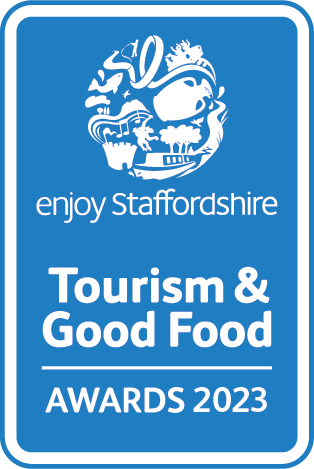 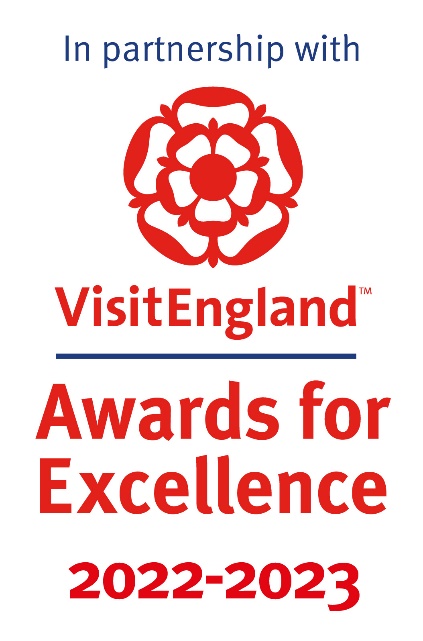 Camping, Glamping & Holiday Park of the YearRecognises camping, glamping, holiday parks, sites and villages providing truly memorable guest experiences and demonstrating excellence across every aspect of the business.This sample application form is for information only and all applications must be made via the online application system.https://visitengland-chapters.secure-platform.com/a/organizations/STA/homeEligibility criteriaDirectly involved in tourism, making a contribution to the visitor economy with a significant proportion of business generated by people visiting from outside the local area.Businesses whose main offer is holiday parks, sites, villages, camping and glamping.Holiday parks/sites with static vans, touring pitches, tent pitches, glamping and other accommodation such as shepherd’s huts, or any combination.Sites ranging from small static caravan parks with no added services and facilities, up to larger sites with many on-site facilities, some of which might be open to the public.Holiday villages offering room only or self catering accommodation e.g. lodges and chalets. A holiday village is typically a complex with a range of facilities and activities available.Holiday parks that consist entirely of units that are owned may apply if used by owners for holiday purposes only (not as a permanent residence).Businesses that serve food must have a minimum food hygiene rating of three out of five. The competition organisers reserve the right to refuse an application if this minimum requirement is not met at any point prior to the awards ceremony. An exception is made for new businesses who have not yet been graded.Applications from a chain or group operator must relate to a single site and not multiple sites.Businesses that have been trading for at least three months and up to two years when applications open are strongly recommended to apply to the New Tourism Business of the Year category before considering applying to any other categories.For the purpose of eligibility for this competition, ‘trading’ means serving customers. If the business has not been trading this long, then they will need to wait to apply to the competition in 2023/24.Applicant & business details(not scored)Applicant’s name:Applicant’s job title:Applicant’s phone number:Applicant’s email:Business name:Name of business application relates to. Give the name used to promote the business, as you wish it to appear in all publicity materials, on certificates, in presentations etc.:Business address:Closures during judging period (the judging period runs from 01/07/2022 to 31/12/2022):Promotional DescriptionProvide a promotional description of your business.Focus on its strengths and stand out featuresWrite your description with regard to this categoryThis wording will be used in PR and awards literatureWording provided is subject to edit120 word maximumPromotional ImagesProvide up to three landscape high resolution photos.Photos should relate to this categoryPhotos should not be edited in any way e.g. embedded text or logos, a collageOnly include photos that you own the copyright forIf the photo requires a credit e.g. photographer, please provide detailsThese photos will be used in PR and awards literatureBackground (not scored)Briefly outline the story of your business (250 words maximum).For example:Length of time business has been trading and time under current ownershipTarget market(s) and typical customer profileKey milestones in developing the business Indication of size of businessNumber of staff employed, if anyList any awards, ratings, accolades and COVID-19 reassurance accreditations received in the last two years. Include the title, awarding body, level and date achieved.For example:Successes in this competition and the VisitEngland Awards for ExcellenceTripAdvisor Certificate of ExcellenceGreen Tourism award, Staffordshire Environmental Quality MarkVisitEngland and/or AA quality assessment, local quality accreditation Alan Rogers/ Caravan and Motorhome Club AwardsVisitEngland’s ‘We’re Good to Go’; the AA’s ‘COVID-19 Confident’; Quality in Tourism’s ‘Safe clean and legal’There is no requirement for your business to be quality assessed. However, if you have an independent quality assessment/mystery shopping report from the last two years, you might wish to attach it when emailing your completed application form /upload it here (optional).Online presence & reviews (this section is 30% of the final score)Provide links to your online presence, which will be reviewed and scored by judges in addition to your answers to the four questions. Other sites may also be checked.As part of this review, judges will be looking for evidence of your commitment to Accessible and Inclusive Tourism and Ethical, Responsible and Sustainable Tourism, in addition to COVID-19 customer reassurance.Website (10%)Accessibility & inclusivity information (Provide links to your accessibility and inclusivity information.)Sustainability information (Provide links to your sustainability information.)Social Media Platforms (10%)Provide links to all business pages/profiles on Facebook, Instagram etc. and Twitter handlesOnline review sites (10%)Provide specific links to customer review listings for your business e.g. TripAdvisor, Facebook, UKCampsite, PitchUp, Google, Euan’s GuideQuestion 1 - Your Top Qualities (this question is 20% of the final score)Tell us about up to five ways in which your business is impressive compared to your competitors (500 words maximum).One or more of the following example areas may be relevant to address in your answer (it is not mandatory to cover every area):  Added extras that delight your customersHow you care for your team Use and promotion of local suppliers, including food & drink offer centred on locally sourced produceInnovative marketing and PR, including partnerships with other businessesFacilities and welcome for people with a range of accessibility requirementsFor example, this may include information provision, adapted customer experiences, accessible facilities for people with a range of impairments and staff disability awareness trainingManaging and improving environmental, social and economic impactsFor example, this may include a carbon reduction plan, energy and waste monitoring, green transport, community initiatives and responsible purchasingInnovative adaption to restrictions, diversification and resilience building during the COVID-19 pandemicLinks to relevant supporting evidence online (optional):You will not be penalised if you have not included supplementary evidence. Any written answers that are included within the supplementary evidence, attempting to circumvent the question word counts, will be disregarded.Question 2 - Your Recent Improvements(this question is 20% of the final score)Tell us about up to five ways in which you have developed your business and/or improved the customer experience over the last two years (500 words maximum).One or more of the following example areas may be relevant to address in your answer (it is not mandatory to cover every area):(Only include examples of improvements undertaken in the last two years.)Promotional initiatives e.g. new websiteImproving the skills of you and your team  Expansion, upgrade of facilities, enhancements to your servicesFacilities and welcome for people with a range of accessibility requirementsFor example, this may include information provision, adapted customer experiences, accessible facilities for people with a range of impairments and staff disability awareness trainingManaging and improving environmental, social and economic impactsFor example, this may include a carbon reduction plan, energy and waste monitoring, green transport, community initiatives and responsible purchasingInnovative adaption to restrictions, diversification and resilience building during the COVID-19 pandemicReasons for making the improvements e.g. driven by customer feedback Approximate date of improvementLinks to relevant supporting evidence online (optional):You will not be penalised if you have not included supplementary evidence. Any written answers that are included within the supplementary evidence, attempting to circumvent the question word counts, will be disregarded.Question 3 - Your Results (this question is 15% of the final score)Tell us about three successes from the last year, providing figures where relevant (300 words maximum).One or more of the following example areas may be relevant to address in your answer (it is not mandatory to cover every area):Whether you are able to attribute success directly to any of the improvements that you’ve made (mentioned in Question 2)Percentage increase in occupancy levels/visitor numbers, sales, customer satisfaction and wastage reductionPercentage increase in online bookingsIncrease in repeat businessBusiness generated from marketing activity Growth of social media following and engagementThe significance of the level of impact on your businessLinks to relevant supporting evidence online (optional):You will not be penalised if you have not included supplementary evidence. Any written answers that are included within the supplementary evidence, attempting to circumvent the question word counts, will be disregarded.Question 4 –  Your Future Plans (this question is 15% of the final score)Tell us about three ways you will develop and promote your business over the next year and the reasons why (300 words maximum).One or more of the following example areas may be relevant to address in your answer (it is not mandatory to cover every area):Continued adaption, diversification and resilience building as a result of the COVID-19 pandemicFacilities and welcome for people with a range of accessibility requirementsFor example, this may include information provision, adapted customer experiences, accessible facilities for people with a range of impairments and staff disability awareness trainingManaging and improving environmental, social and economic impactsFor example, this may include a carbon reduction plan, energy and waste monitoring, green transport, community initiatives and responsible purchasingExpansion, upgrade of facilities, enhancements to your servicesImproving the skills of you and your team  Marketing and PR, including partnerships with other businessesOperational efficiencyLinks to relevant supporting evidence online (optional):You will not be penalised if you have not included supplementary evidence. Any written answers that are included within the supplementary evidence, attempting to circumvent the question word counts, will be disregarded.